Publicado en Madrid el 28/02/2018 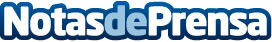 RKS anuncia la incorporación de Eva Benítez Cortés como Directora de Relaciones InstitucionalesEva Benítez Cortés se incorpora a RKS tras una dilatada experiencia profesional en el sector financiero y de banca de Inversión. Benitez cuenta con más de 25 años de experiencia en la atención a las necesidades de los inversores y la gestión directa de carteras. Ha sido responsable de banca privada de Banif, así como de otras entidades de referencia en el mundo del Wealth ManagementDatos de contacto:Return Kapital Solutions910638011Nota de prensa publicada en: https://www.notasdeprensa.es/rks-anuncia-la-incorporacion-de-eva-benitez Categorias: Nacional Finanzas Madrid Nombramientos Recursos humanos http://www.notasdeprensa.es